Supplementary Table 1. Demographic and clinical characteristics in participants used in the NART validation analyses. 1 n = 100 due to missing data; 2 n = 101 due to missing data; 3 n = 80 due to missing data; 4 n = 98 due to missing data; 5 n = 92 due to missing dataSupplementary Table 2. Variance Ratio Criterions (VRC) for increasing number of clusters by sampleSupplementary Figure 1. Scree plot based on agglomeration coefficients from hierarchical cluster analysis of premorbid (NART) and current (WASI) IQ in participants with schizophrenia (n = 223). 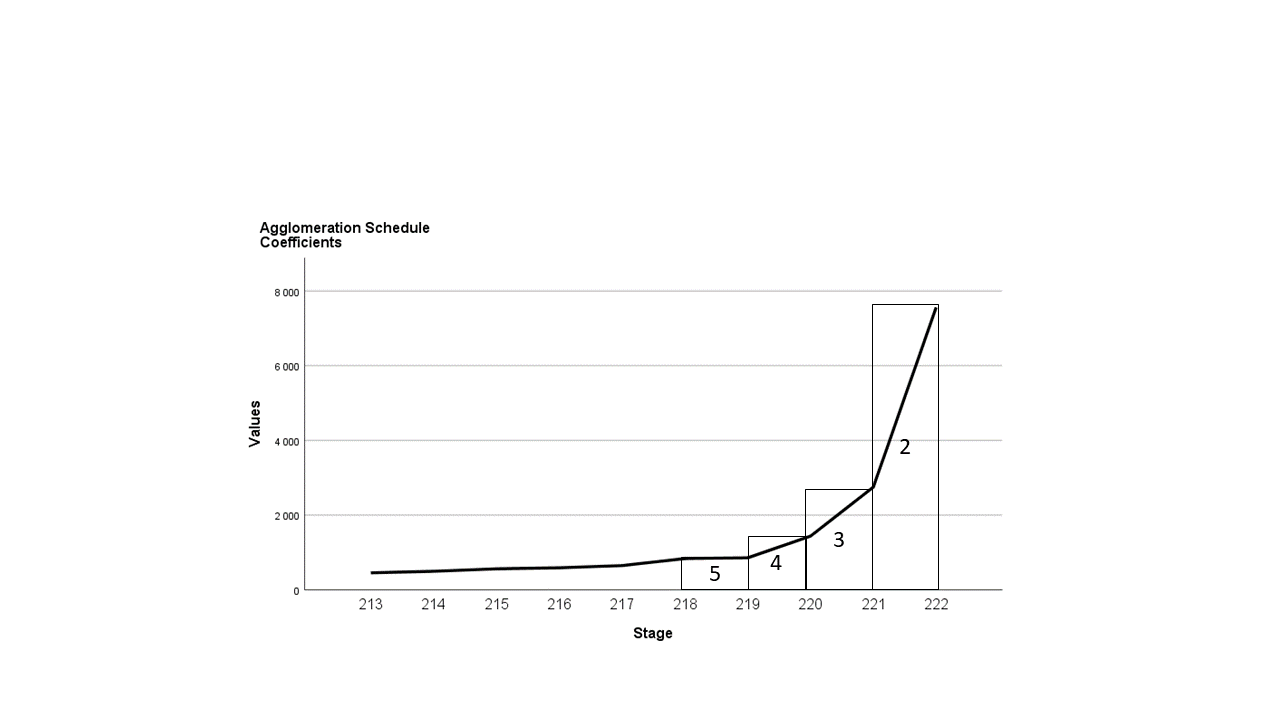 Supplementary Figure 2. Scree plot based on agglomeration coefficients from hierarchical cluster analysis of premorbid (NART) and current (WASI) IQ in participants with bipolar disorder (n = 175). 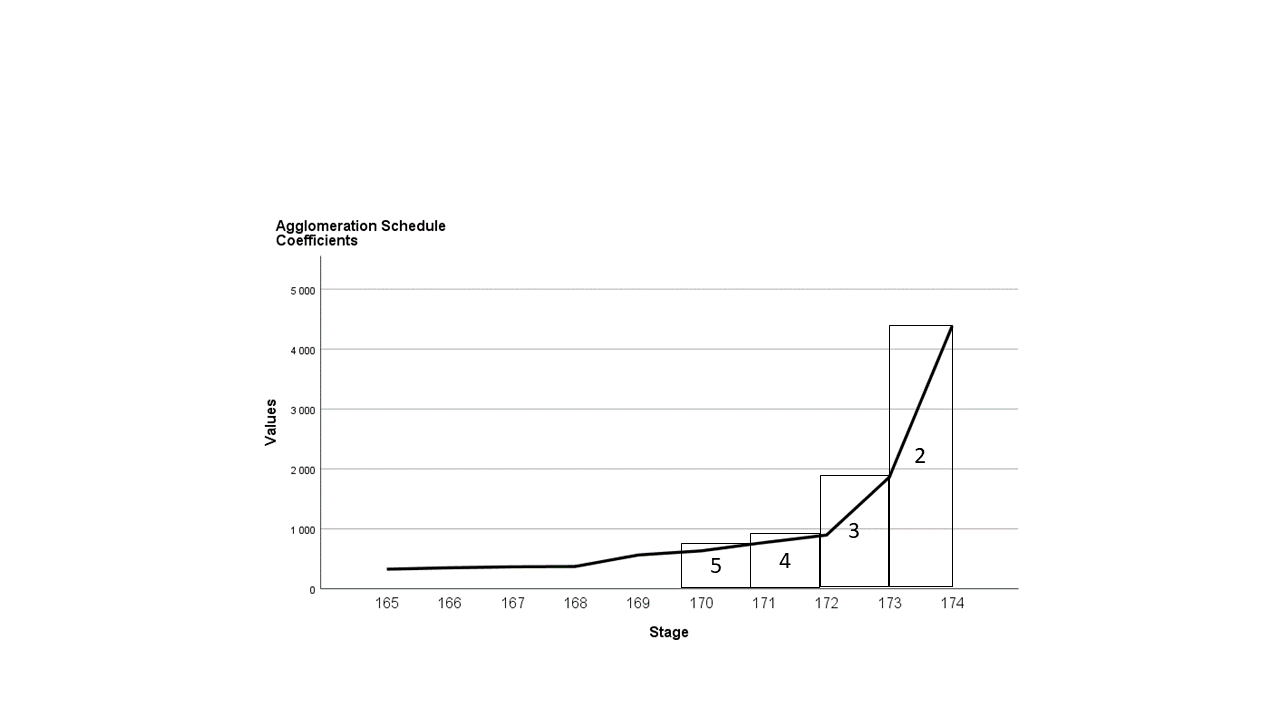 Supplementary Figure 3. Scree plot based on agglomeration coefficients from hierarchical cluster analysis of premorbid (NART) and current (WASI) IQ in participants with schizophrenia or bipolar disorder (n = 398). 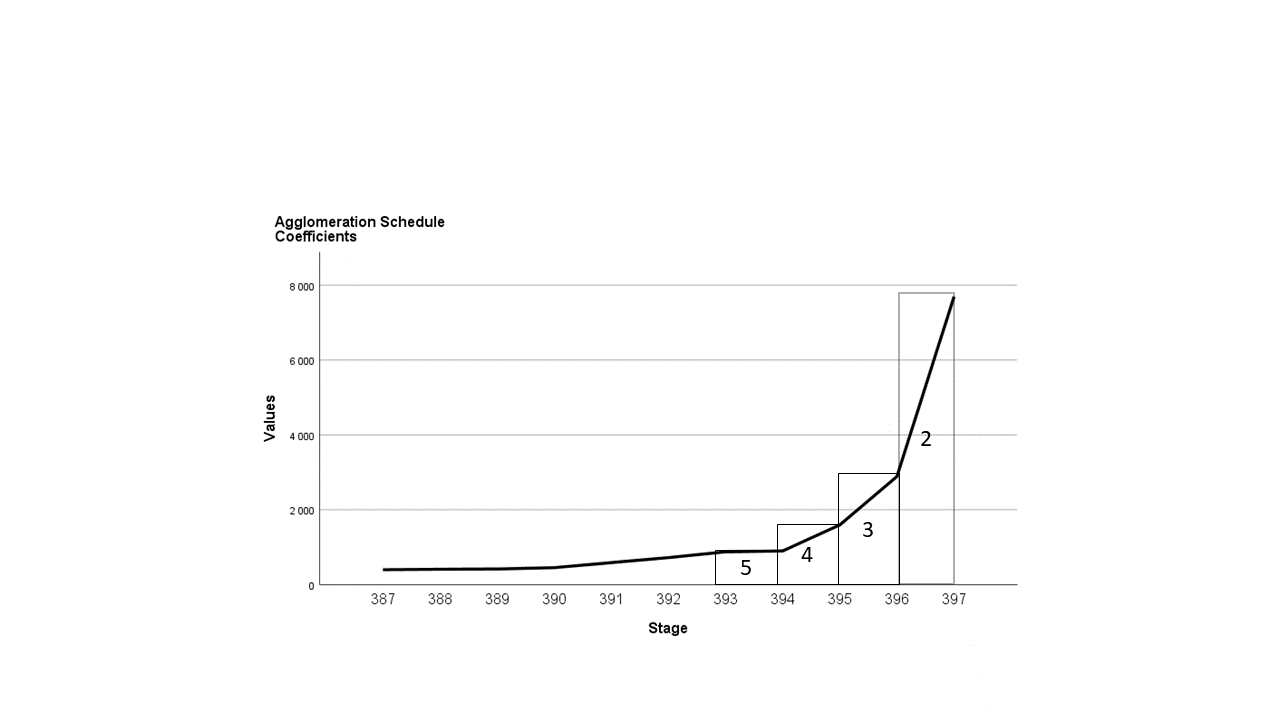 Participants with schizophrenian = 102Participants with bipolar I disordern = 101Healthy control participantsn = 613StatisticAge29.3 (9.6)31.3 (12.2)32.4 (8.8)F = 5.02, p = 0.007SZ < HCGender (m/f)64/3849/52331/282x2 = 4.3, p = 0.016WASI IQ100.5 (15.2)107.2 (13.5)113.5 (9.9)F = 66.8, p < 0.001SZ < BD < HCNART IQ108.2 (7.3)110.9 (7.0)113.6 (5.3)F = 43.3, p < 0.001SZ < BD < HCIQ decline7.7 (11.9)3.7 (10.6)0.1 (8.3)F = 33.7, p < 0.001SZ > BD > HCEducation (years)12.6 (2.6)13.0 (2.3)14.4 (2.2)F = 38.3, p < 0.001SZ, BD < HC PANSS positive16.7 (5.0)110.2 (3.8)-t = 10.5, p < 0.001PANSS negative 17.6 (5.9)210.3 (3.6)-t = 10.7, p < 0.001IDS-C 18.0 (10.4)316.3 (11.1)4-t = 1.1, p = 0.291YMRS5.5 (5.2)53.4 (5.4)-t = 2.8, p = 0.005Number of clustersParticipants with schizophrenian = 223Participants with bipolar I disordern = 175Participants with schizophrenia or bipolar I disordern = 3982298.96199.13495.093295.44206.59522.544255.94198.60467.365252.90200.81435.45